Seminole Hospital DistrictBoard of Directors' Regularly Scheduled Meeting,  July 20, 2020 at 7:00 p.m.Hospital BoardroomAgendaNotice is hereby given that on the 20th Day of July 2020, the Board of Directors of the Seminole Hospital District of Gaines County, Texas, will hold a regularly scheduled meeting at 7:00 p.m., in the Hospital Boardroom, located at 209 Northwest 8th Street in Seminole, Texas.  Individuals may also call into the meeting using any of the following telephone numbers.  301 715 8592     		346 248 7799         		669 900 9128                                     Meeting ID:  566 215 6535#Call Meeting to OrderInvocationOpen Forum Employee RecognitionConsider / Approve – Minutes – 6/22/2020Consider / Approve – CredentialingConsider / Approve - Resolutions - Changes to Bank Account SignersConsider / Approve – Capital Expenditure Request – Operating Room SterilizersConsider / Approve – Finance – Charity Care / Financial Assistance PolicyCEO ReportCommunity Needs ReportPhysician Recruitment StatusAudit StatusClosed Session- Pursuant to Texas Govt. Code Sections 551.071, 551.074, 552.101, and 552.103 in accordance with the Texas Open Meetings Act, to consult with attorneys and their advisers concerning legal, compliance, and personnel matters, including matters in connection with the District’s compliance/reporting status, risk management, hospital performance, compliance issues, contract issues and personnel issues.Consider / Approve - Any necessary action concerning legal, compliance, and personnel matters, including matters in connection with the District’s compliance/reporting status, risk management, hospital performance, compliance issues, contract issues and personnel issues.AdjournmentINDIVIDUALS WITH DISABILITIES THAT REQUIRE ASSISTANCE SHOULD CONTACT MEMORIAL HOSPITAL AT 432-758-5811 SO THAT ARRANGEMENTS MAY BE MADE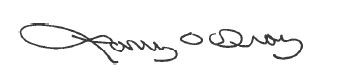 